Thunderstorm AlertsThis is a sample of a standard operating guideline (SOG) on this topic. You should review the content, modify as appropriate for your organization, have it reviewed by your leadership team and if appropriate your legal counsel. Once adopted, make sure the SOG is communicated to members, implemented and performance monitored for effective implementation.Purpose:To establish a method to alert individuals of impending adverse weather.Procedure:The following two types of alert may be issued.Watch: This alert indicates that the National Weather Service has severe thunderstorms on radar in neighboring counties that may impact on the ____________ Fire Department.Warning: This alert indicates that the National Weather Service has a severe thunderstorm on radar in the immediate vicinity of the __________ district.  The warning may or may not have been issued by dispatch.The incident commander will determine the need to activate the personnel dispatch system and call members to standby at the station and/or deploy to locations as outlined in the Hazardous Weather Vehicle Deployment SOG.No radio transmissions will take place except to report extremely severe conditions such as very high winds, hail, dangerous lightning, or possible funnel clouds. The base radio will be staffed at all times throughout the incident until the all clear is issued by the incident commander.This is a sample guideline furnished to you by VFIS. Your organization should review this guideline and make the necessary modifications to meet your organization’s needs. The intent of this guideline is to assist you in reducing exposure to the risk of injury, harm or damage to personnel, property and the general public. For additional information on this topic, contact your VFIS Risk Control representative.References:Memphis (MI) Fire DepartmentREPLACE WITH YOUR MASTHEADREPLACE WITH YOUR MASTHEADREPLACE WITH YOUR MASTHEAD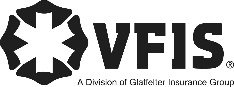 SOG Title:SOG Title:SOG Number:SOG Number:Original Date:Revision Date:ABC Fire Department General Operating GuidelineABC Fire Department General Operating GuidelineABC Fire Department General Operating Guideline